Year 12 History Summer Work 2022Coursework reading, research and notes: Resources: Planning Grid Research Record sheets (Primary source and Interpretations)Moodle ‘Coursework and additional reading and resource lists’ section Moodle password is ‘pasttimes’History Today and History Extra Articles (interpretations and Primary sources)Links in the Reading list Word Files to websites for Primary SourcesWord files with Primary sources Scans of Historians’ books (interpretation)JSTOR articles (interpretations)Task:By your first lesson back you should have:Analysed and evaluated 10 x Primary sources AND 10 x interpretations on Research Record sheets.Remember to include future footnote information. You can make additional notes of other readingAlso remember to fill in your Planning Grid with where these might slot into your essay ie. which factor. Revise and prepare for an Italy Foreign policy essay in September for Predicted Grades review. Resources: Revision Guide and Topics List on Edulink. Also class textbook. 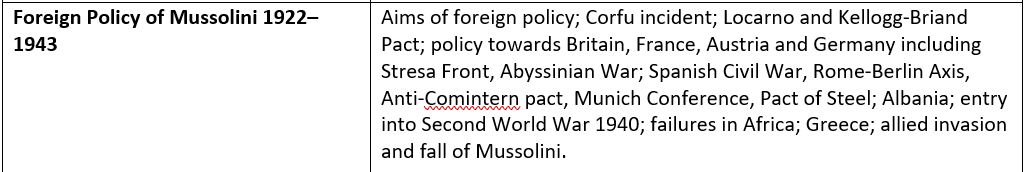 